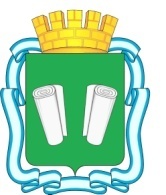 городская Дума городского округа Кинешмаседьмого созываРЕШЕНИЕот 26.10.2022  №50/250Об установке мемориальной доскив честь Героя Российской ФедерацииСизова Ильи АндреевичаВ соответствии со ст. 16 Федерального Закона от 06.10.2003 №131-ФЗ «Об общих принципах организации местного самоуправления в Российской Федерации», ст.ст. 29, 56 Устава муниципального образования «Городской округ Кинешма»,  Решением Кинешемской городской Думы четвертого созыва от 30.05.2007 №32/276 «Об утверждении Положения «Об установке, обеспечении сохранности и демонтаже мемориальных досок в городе Кинешме», на основании ходатайства муниципального бюджетного общеобразовательного учреждения школы №1 городского округа Кинешма, решения комиссии по охране культурного наследия при администрации городского округа Кинешма (протокол от 14.10.2022 №10)городская Дума городского округа Кинешма решила:1. Установить мемориальную доску в честь Героя Российской Федерации Сизова Ильи Андреевича на фасаде здания по адресу: г.Кинешма, ул.Ломоносова, 20 (Приложение).2. Финансирование работ по установке мемориальной доски произвести за счет средств инициатора.3. Настоящее решение вступает в силу со дня принятия.4. Контроль за исполнением настоящего решения возложить на постоянную   комиссию по социальной политике городской Думы городского округа Кинешма и заместителя главы администрации городского округа Кинешма по направлению его деятельности.Председатель городской Думы							 городского округа Кинешма						     М.А. Батин 2Приложение к решению городской Думы                                                                                          городского округа Кинешма                                                                                          от  26.10.2022 №50/250Эскиз мемориальной доскив честь Героя Российской ФедерацииСизова Ильи Андреевича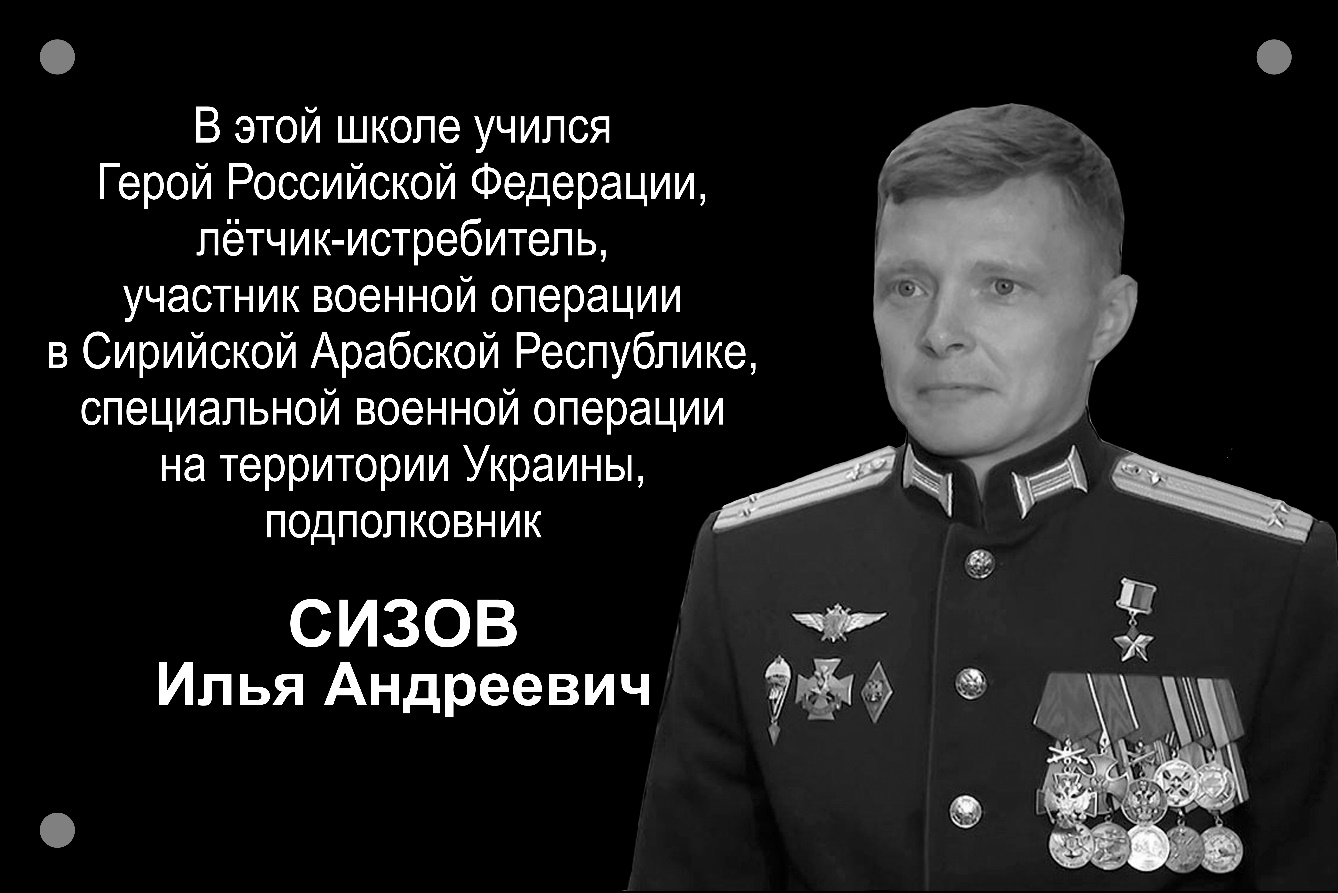 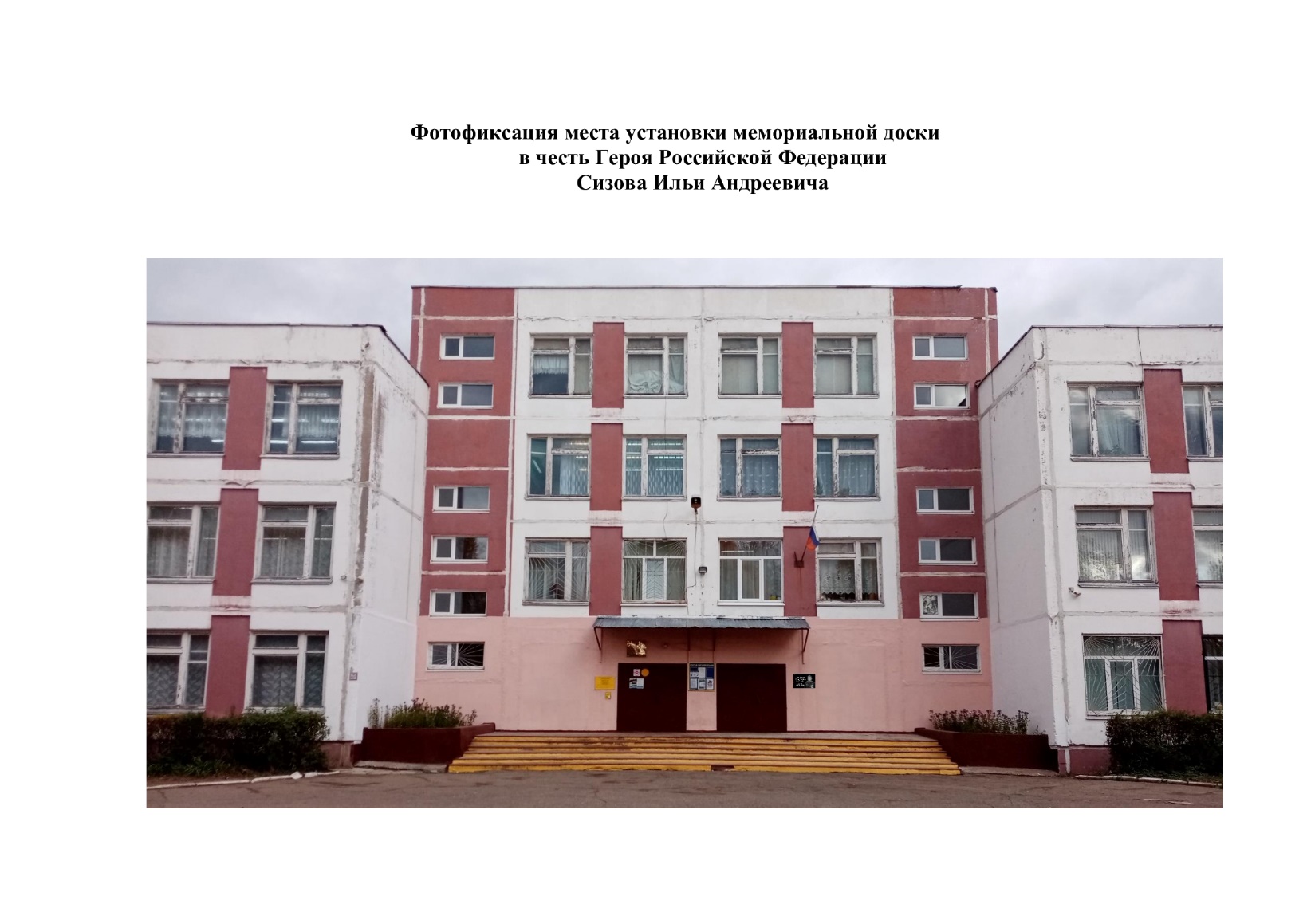 